Программа дисциплиныИНОСТРАННЫЙ ЯЗЫК Направление подготовки 53.03.02 Музыкально-инструментальное искусствоКвалификация (степень) выпускника – бакалаврФорма обучения: очная, заочнаяЯкутск 2019Утверждена учебно-методическим советом АГИКИот «03»  июня 2019 года, протокол № 9Составитель: Тимофеева Е.К., к.п.н., доцентВВЕДЕНИЕЦЕЛИ И ЗАДАЧИ ДИСЦИПЛИНЫВ программу включено содержание, направленное на формирование у студентов компетенций, необходимых для качественного освоения ОПВО по направлению подготовки 53.03.02 Музыкально-инструментальное искусство. Программа составлена в соответствии с ФГОС ВО, утвержденным Министерством образования и науки РФ 6 января 2017 года для данного направления подготовки.Цель дисциплины «Иностранный язык» заключается в комплексном развитии умений иноязычной речевой деятельности, а именно, в повышении исходного уровня владения иностранным языком, достигнутого на предыдущей ступени образования, и овладение студентами необходимым и достаточным уровнем коммуникативной компетенции для решения межличностного и межкультурного взаимодействия в  различных областях бытовой, культурной и профессиональной деятельности, способности толерантно воспринимать этнические и культурные различия, а также для самоорганизации и саморазвития личности.Задачи дисциплины:В результате изучения дисциплины «Иностранный язык» студент должен:знать:- основы деловой коммуникации, особенности ее осуществления в устной и письменной формах на русском и иностранном(ых) языке(ах). - особенности современных коммуникативно-прагматических правил и этики речевого общения. - правила делового этикета и приемы совершенствования голосоречевой техники. - основные механизмы и методы формирования имиджа делового человека. уметь:- осуществлять деловые коммуникации, в устной и письменной формах на русском и иностранном(ых) языке(ах). - оценивать степень эффективности общения, определяя причины коммуникативных удач и неудач; - выявлять и устранять собственные речевые ошибки. - строить выступление в соответствии с замыслом речи, - свободно держаться перед аудиторией, осуществлять обратную связь с нею. - анализировать цели и задачи процесса общения в различных ситуациях профессиональной жизни.владеть навыками:- навыками деловой коммуникации в устной и письменной формах на русском и иностранном(ых) языке(ах); - способами установления контактов и поддержания взаимодействия в условиях поликультурной среды; - иностранным(ми) языком(ами) для реализации профессиональной деятельности и в ситуациях повседневного общенияПроцесс изучения дисциплины направлен на формирование следующих компетенций (согласно ФГОС):МЕСТО ДИСЦИПЛИНЫ В СТРУКТУРЕ ООПДисциплина «Иностранный язык» начинает изучаться в 1 семестре и опирается на базовые языковые знания, а также речевые умения и навыки, которыми должен обладать студент после изучения школьного курса иностранного (английского) языка. Эти входные знания, умения и навыки являются основой для дальнейшего углубленного изучения английского языка для овладения им как средством межличностного и межкультурного общения. Дисциплина  Б.03 «Иностранный язык» относится к базовой части блока Б1. ОП ВО (бакалавриат) для направления подготовки 51.03.02 Народная художественная культура. Дисциплина «Иностранный язык» логически связана с другой языковой дисциплиной – «Русский язык и культура речи», т.к. в процессе изучения русского и иностранного языков формируется коммуникативная (языковая, речевая) компетенция, направленная на овладение способностью к коммуникации в устной и письменной формах для решения задач межличностного и межкультурного взаимодействия, а также развивается культура мышления, расширяется культурный кругозор, закладываются основы мировоззрения и формируется гражданская позиция уважительного отношения к другим языкам и культурам. Владение русским и иностранным языками также служит инструментом для самостоятельного поиска необходимой информации, дальнейшего самообразования, самоорганизации и развития личности. Полученные в процессе обучения коммуникативные умения устной и письменной речи на иностранном языке могут быть использованы при изучении других дисциплин, так как они формируют у студента основы для дальнейшего совершенствования коммуникативной компетенции в курсе последующего образования (магистратура), а также могут быть использованы для практического применения иностранного языка в своей самообразовательной и профессиональной деятельности.ОБЪЕМ ДИСЦИПЛИНЫ И ВИДЫ УЧЕБНОЙ РАБОТЫПрофиль подготовки: Руководство этнокультурным центром. Форма обучения: очная (2019)СОДЕРЖАНИЕ ДИСЦИПЛИНЫ2.1. Профиль: Руководство этнокультурным центром. Форма обучения: очная3. ФОНД ОЦЕНОЧНЫХ СРЕДСТВ ДЛЯ ТЕКУЩЕГО КОНТРОЛЯ И ПРОМЕЖУТОЧНОЙ АТТЕСТАЦИИ3.1. Перечень компетенций с указанием этапов их формирования в процессе освоения образовательной программы.3.2.  Описание показателей и критериев оценивания компетенций на различных этапах их формирования, описание шкал оценивания;3.3. Примерные вопросы к контролю языковых знаний и речевых умений студентовВопросы зачета:1. Выполнить лексико-грамматический тест по пройденным в семестре темам.2. Выполнить письменный перевод текста (фрагмента текста) с английского языка на русский (объем - 800-1000 печатных знаков) по направлению подготовки студента или страноведческого характера (разрешается использование словаря), время подготовки письменного перевода – 45 минут. Форма проверки – чтение отрывка текста вслух, проверка точности подготовленного перевода, беседа с преподавателем о теме статьи, ее общем содержании и затронутых проблемах. Во время беседы студент может обращаться к тексту.3. Сделать устное сообщение по одной из предложенных разговорных тем (монологическая речь), ответить на вопросы преподавателя по данной теме (поддержать несложный диалог в рамках изученных тем).3.4. Вопросы зачета с оценкой:Найти в подборке статей или текстов на иностранном языке статью или текст на указанную в экзаменационном билете тему по профилю подготовки студента, ознакомиться с ее содержанием, письменно перевести указанный фрагмент текста (1500 печатных знаков), разрешается использование словаря, время подготовки – 45 минут. Форма проверки – чтение части текста вслух, проверка полноты и точности перевода указанного фрагмента текста и соблюдения в переводе стилистики русского языка;Прочитать про себя текст объемом 1500-2000 печатных знаков без использования словаря по широкому направлению подготовки студента или по общекультурной, страноведческой тематике, время подготовки – 25-30 минут. Форма проверки – краткая передача (аннотация) на английском (или русском) языке общего содержания прочитанного текста (название, общая тема, главная мысль или идея, некоторые факты или события, изложенные в тексте, свое отношение к полученной информации), объем – 6 – 10 предложений.Сделать устное сообщение (монолог) по одной из предложенных тем, побеседовать с преподавателем по данной теме (диалог).4.УЧЕБНО-МЕТОДИЧЕСКОЕ И ИНФОРМАЦИОННОЕ ОБЕСПЕЧЕНИЕ ДИСЦИПЛИНЫОсновная литература:Агабекян И.П. Английский язык для бакалавров=A Course of English for Bachelor’s Degree Students. Intermediate Level / И.П. Агабекян. – Изд. 4-е, стер. – Ростов н/Д: Феникс, 2015. – 379, [3] с.: ил. – (Высшее образование).Материалы по грамматике английского языка с упражнениями: учеб.-метод. пособие /Л.Р.Алексеева; М-во образования и науки Рос. федерации, Аркт. гос. ин-т культуры и искусств, каф. библ.-информ. деятельности и гуманит. дисциплин. – 2-е изд., доп. - Якутск: Изд-во АГИКИ, 2017. – 156 с.Материалы по грамматике английского языка с упражнениями/Л.Р.Алексеева. – Якутск: АГИИК, 2013. – 104 с.Восковская А.С. Английский язык для вузов: Учебное пособие / А.С. Восковская, Т.А. Карпова. -  Ростов-на-Дону: Изд-во «Феникс»,2008. – 352 с.; 81.2. Англ. В 76Культура Арктики: учебное пособие/[В.И. Алексеев, Л.Р. Алексеева и др.]; М-во культуры Рос.Федерации, ФГБОУ ВПО «Аркт.гос.ин-т искусств и культуры», Каф.иностр языков и гуманитар.дисциплин.- 3-е изд., перераб.и доп.- Якутск: АГИИК, 2012.- 96 с. Рекомендовано ДВ РУМЦ.; 81.2. Англ. К 90Дополнительная литература:Радовель В.А. Английский язык : основы компьютерной грамотности : учебное пособие / В.А. Радовель. – Изд. 8-е. – Ростов-на-Дону : Феникс, 2009. – 219 с. – Библиогр. : с. 216 – 217.Шевелева С.А. Английский для гуманитариев : учебное пособие для студентов высших учебных заведений / С.А. Шевелева. – 2-е изд., перераб. и доп. – Москва : ЮНИТИ, 2009. – 397 с.Грамматика английского языка: от теории к практике: учебное пособие, Кузнецова А.Ю., Издательство: Флинта, . Новикова И.А. Английский язык. Практический курс для художников и искусствоведов: учеб.пособие для студентов вузов/ И.А. Новикова, Т.А. Быля, Е.Э. Кожарская. – М.: Гуманитар. изд. центр ВЛАДОС, 2008. – 240 с.; 81.2. Англ. Н 73Бонк Н.А., Котий Г.А., Лукьянова Н.А. Учебник английского языка. В 2-х частях. Часть 1.- М.: Деконт+ - ГИС, 2001.- 637 с.;Контрольные тесты по гуманитарным специальностям (Электронный вариант)Литература по страноведению:Леонович О.А. Страноведение Великобритании: Учебное пособие.- 3 – е изд.- М.: КДУ, 2005.Цибуля Н.Б. Английский язык: Устные темы. Страноведение: Учебное пособие.- М.: Ин.язык. - 2002.Васильев К.Б. Первый лоцман. Лингвострановедческий справочник по английскому языку и Великобритании. Изд. 2-е, испр. – СПб.: Педагогическое общество России, 2001.Сатинова В.Ф. Британия и британцы: Учебное издание.- Минск: Издательство «Высшая школа», 2004.Ощепкова В.В., Шустилова И.И. Краткий англо – русский лингвострановедческий словарь» Великобритания, США, Канада, Австралия, Новая Зеландия. – 3-е изд., испр. И доп. – М.: Флинта: Наука, 2001.Ощепкова В.В. О США кратко: Книга для чтения на англ. языке.. – М.: Иностранный язык, Оникс, 2000.Халилова Л.А. The USA: History and the Present = США: история и современность: Книга для чтения. – М.: Рольф, 2000.Литература по самообразованию:А.В. Петрова Самоучитель по английскому языку. М.: «Высшая школа», 2003.Миньяр – Белоручева А.П. 150 разговорных тем: ответы на экзаменационные вопросы: учебное пособие для вузов. – М.: Издательство «Экзамен», 2006.Базы данных, информационно-поисковые системыЭБС «IPRbooks»ЭБС «Лань»:Английский язык. Буквы и звуки. Как правильно прочесть и произнести любое слово. Начальный уровень, Шимкович А.Н., Издательство: АСТ: ХРАНИТЕЛЬ: Восток-Запад, . Just remember! Пособие по подготовке к Интернет-экзамену по английскому языку, Арефьева Ф.Г., Издательство: КГТУ, . Английский язык. Занимательный практикум. 20 самых известных музеев мира, Гейдарова И.Г., Издательство: АСТ: Восток-Запад, . Забыли английский? Начнем сначала!: Учебное пособие, Коноваленко Ж.Ф., Издательство: КАРО, . Грамматика английского языка: от теории к практике: учебное пособие, Кузнецова А.Ю., Издательство: Флинта, . Английский язык. Практический курс для художников и искусствоведов: учебное пособие для студентов вузов, обучающихся по педагогическим специальностям (ГСЭ.Ф.01 — «Иностранный язык»), Новикова И.А., Быля Т.А., Кожарская Е.Э., Издательство: ВЛАДОС, . Английский язык для начинающих: учебное пособие, Першина Е.Ю., Издательство: Флинта, . Английская грамматика за 30 дней: Учебное пособие, Алексеева А.Г., Издательство: Восток-Запад, . English for Cross-Cultural and Professional Communication. Английский язык для межкультурного и профессионального общения: учебное пособие, Данчевская О.Е., Малёв А.В., Издательство: Флинта, .5. МАТЕРИАЛЬНО – ТЕХНИЧЕСКОЕ ОБЕСПЕЧЕНИЕ ДИСЦИПЛИНЫ6. ЛИСТ СОГЛАСОВАНИЯРазработчики:Доцент _________________________ ( Л.Р. Алексеева)	Эксперты:Зав.кафедрой	   ___________________(А.Г. Лукина)	Согласовано                                                                                   Протокол заседания кафедры  Библиотечно-информационной деятельности и гуманитарных дисциплинот 24 мая 2019 г. Протокол 9.Утвержден учебно-методическим советомОт 3 июня 2019г. Протокол 9.ЛИСТ ИЗМЕНЕНИЙв рабочей программе дисциплиныИностранный языкВ список обязательной литературы внесено следующее учебное издание:Шевелева С.А. Английский для гуманитариев : учебное пособие для студентов высших учебных заведений / С.А. Шевелева. – 2-е изд., перераб. и доп. – Москва : ЮНИТИ, 2009. – 397 с.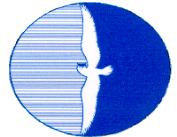 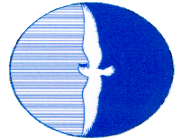 МИНИСТЕРСТВО ОБРАЗОВАНИЯ И НАУКИ РФФГБОУ ВО «АРКТИЧЕСКИЙ ГОСУДАРСТВЕННЫЙ ИНСТИТУТ КУЛЬТУРЫ И ИСКУССТВ»СИСТЕМА МЕНЕДЖМЕНТА КАЧЕСТВАКафедра библиотечно-информационной деятельности и гуманитарных дисциплинНаименование компетенцииКод компетенцииСпособен осуществлять деловую коммуникацию в устной и письменной формах на государственном языке РФ и иностранном(ых) языке(ах)УК-4Наименование темыКоличество часовКоличество часовКоличество часовКоличество часовКоличество часовКоличество часовКоличество часовНаименование темыВсегов том числе по видам учебных занятийв том числе по видам учебных занятийв том числе по видам учебных занятийв том числе по видам учебных занятийв том числе по видам учебных занятийв том числе по видам учебных занятийНаименование темыВсегоАудиторныеАудиторныеАудиторныеСамостоятельная работаВид промежуточной аттестации(зачет, экзамен)Наименование темыВсеголекцииПрактические и  лаб. занятияСеминарские занятия1234567Семестр  1-й.  Раздел 1: Моя студенческая жизнь.  Семестр  1-й.  Раздел 1: Моя студенческая жизнь.  Семестр  1-й.  Раздел 1: Моя студенческая жизнь.  Семестр  1-й.  Раздел 1: Моя студенческая жизнь.  Семестр  1-й.  Раздел 1: Моя студенческая жизнь.  Семестр  1-й.  Раздел 1: Моя студенческая жизнь.  Семестр  1-й.  Раздел 1: Моя студенческая жизнь.  Семестр  1-й.  Раздел 1: Моя студенческая жизнь.  Тема 1. Моя семья1266Тема 2. Мой рабочий день.1266Тема 3. Моя учеба в институте. 1266Тема 4. Республика Саха1266Тема 5. Мой родной город (село)1266Тема 6. Повторение тем.1266Итого в 1-м сем.: 2 ЗЕ723636зачетСеместр: 2-ой. Раздел 2. Культура стран: Россия, Великобритания и СШАСеместр: 2-ой. Раздел 2. Культура стран: Россия, Великобритания и СШАСеместр: 2-ой. Раздел 2. Культура стран: Россия, Великобритания и СШАСеместр: 2-ой. Раздел 2. Культура стран: Россия, Великобритания и СШАСеместр: 2-ой. Раздел 2. Культура стран: Россия, Великобритания и СШАСеместр: 2-ой. Раздел 2. Культура стран: Россия, Великобритания и СШАСеместр: 2-ой. Раздел 2. Культура стран: Россия, Великобритания и СШАСеместр: 2-ой. Раздел 2. Культура стран: Россия, Великобритания и СШАТема 1. Человеческая культура и ее история1688Тема 2. Россия и ее столица Москва1688Тема 3. Соединенное Королевство Великобритании и Северной Ирландии и столица Лондон1688Тема 4. Соединенные Штаты Америки и столица Вашингтон1266Тема 5. Праздники в англоязычных странах1266Итого во 2-м сем.: 2 ЗЕ723636ЗачетСеместр 3-й. Раздел 3. Культура народов Арктики Семестр 3-й. Раздел 3. Культура народов Арктики Семестр 3-й. Раздел 3. Культура народов Арктики Семестр 3-й. Раздел 3. Культура народов Арктики Семестр 3-й. Раздел 3. Культура народов Арктики Семестр 3-й. Раздел 3. Культура народов Арктики Семестр 3-й. Раздел 3. Культура народов Арктики Семестр 3-й. Раздел 3. Культура народов Арктики Тема 1. Природа Арктики.2412Тема 2. Малочисленные народы зарубежной Арктики и их обычаи и традиции.2412Тема 3. Традиционные занятия народов Севера.2412Итого в 3-м сем.: 2 ЗЕ7236ЗачетСеместр 4-й. Раздел 4. Культура народов Республики Саха (Якутия)Семестр 4-й. Раздел 4. Культура народов Республики Саха (Якутия)Семестр 4-й. Раздел 4. Культура народов Республики Саха (Якутия)Семестр 4-й. Раздел 4. Культура народов Республики Саха (Якутия)Семестр 4-й. Раздел 4. Культура народов Республики Саха (Якутия)Семестр 4-й. Раздел 4. Культура народов Республики Саха (Якутия)Семестр 4-й. Раздел 4. Культура народов Республики Саха (Якутия)Тема 1.  Народы, населяющие Республику Саха.24123Тема 2. Верования и традиции народов Арктики.24123Тема 3Современные актуальные проблемы Арктики.24123Итого в 4-м сем.: 2 ЗЕ7236927ЭкзаменВСЕГО за курс 8 ЗЕ:2881448127Те-мыНаименование раздела, темы и содержаниеКол-во часов практ.зан.Кол-во часов СРСРаздел: Моя студенческая жизньРаздел: Моя студенческая жизньРаздел: Моя студенческая жизньРаздел: Моя студенческая жизнь1Тема 1. About Myself and My Family. Phonetics: Letters and Sounds. Rules of Reading. Pronunciation. Intonation, Rhythmic of English Speaking662Тема 2. My Working Day.Grammar: The Pronouns. The verbs be, have, do663Тема 3. My Studies at the Institute.Noun. Construction There is/There are. Prepositions of Place.664Тема 4. The Republic of Sakha.Grammar: Adjectives and Adverbs. Numerals.665Тема 5. My Home Town (Village).Grammar: Modal Verbs and Their Equivalents. Prepositions of Direction666Тема 6. RevisionGrammar: Indefinite, Continuous, Perfect Tenses of Verbs. Prepositions of Time66Итого: 72ч = 2 ЗЕ3636Раздел: Культура стран: Россия, Великобритания, СШАРаздел: Культура стран: Россия, Великобритания, СШАРаздел: Культура стран: Россия, Великобритания, СШАРаздел: Культура стран: Россия, Великобритания, США1Тема 1. Human Culture and Its History.Grammar: Tenses882Тема 2. Russia and Its Capital Moscow.Grammar: The Infinitive883Тема 3. The United Kingdom of Great Britain and Northern Ireland and Its Capital LondonGrammar: The Gerund884Тема 4. The United States of America and Its Capital Washington D.C.Grammar: The Participle I, II665Тема 5. Holidays in the UK and USA.Grammar: Revision66Итого: 72 ч. = 2 ЗЕ3636Раздел: Культура народов АрктикиРаздел: Культура народов АрктикиРаздел: Культура народов АрктикиРаздел: Культура народов Арктики1Тема 1. The Arctic Is Our HomeWhat is the Arctic? Ice Zone and Polar Deserts in the Arctic. The Wonderful Fauna of the Arctic Islands. Tundra and Forest-Tundra. Discovery of the Arctic12122Тема 2. Minorities Living in the ArcticThe Arctic Peoples. The Eskimos of Canada and Alaska. The Chukchi and Siberian Yupiit of the Russian Far East. The Finnish People and Kalevala.The Cree of Canada 12123Тема 3. Trades of the Arctic Peoples.Hunting. Fishing. The Sea Mammal Hunting. Reindeer Breeding. Cattle Horse Breeding1212Итого: 72 ч. = 2 ЗЕ3636Раздел: Культура народов Республики Саха (Якутия)Раздел: Культура народов Республики Саха (Якутия)Раздел: Культура народов Республики Саха (Якутия)Раздел: Культура народов Республики Саха (Якутия)1Тема 1. People Living in the Sakha Republic and Their Culture.The Yukagirs. The Evens. The Evenkis. The Sakha People.12122Тема 2. Beliefs and Traditions of the Arctic Peoples.The Bear Feast. The Sakha National Festival. The National Clothes of the Peoples of the Republic of Sakha. Siberian Shamans.12123Тема 3. Modern Actual Problems. Disunity of Humanity as a Root Cause of Ecological Problems. Villages and the Threat to the Evenki Livestyles. Contemporary Issues of the North1212Итого: 72 ч. = 2 ЗЕ3636Всего: 288 ч.= 8 ЗЕ144144Индекс компетенцииРасшифровка компетенцииПоказатель формирования компетенции для данной дисциплиныОценочные средстваУК - 4Способен осуществлять деловую коммуникацию в устной и письменной формах на государственном языке РФ и иностранном(ых) языке(ах)Чтение:- умеет определять основное содержание текста по знакомым опорным словам, интернациональной лексике, географическим названиям и т.п.;- умеет определять принадлежность слова к той или иной части речи по порядку слов в предложении и морфологии;- распознает значения слов по контексту;- распознает смысловую структуру текста (определяет смысл каждого абзаца);- умеет выделять главную и второстепенную информацию в тексте.Перевод текста с английского на русский языкОтветы на вопросы по содержанию прочитанного текстаПересказ прочитанного текстаReading Comprehension Tests.5.Первый вопрос экзаменационного билета – чтение и письменный перевод текста объемом 1500 п.з. (время 1 акад.час) с использованием словаря.6. Второй вопрос экзаменационного билета – чтение текста без использования словаря и краткая передача основной информации прочитанного текста.Устная речь.Аудирование:- понимает диалогическую и монологическую речь в сфере бытовой, учебной 6и общекультурной коммуникации: - распознает звуки в отдельных словах;- распознает ударение в словах;- распознает ритм речи (ударные и неударные слова в потоке речи);- распознает паузацию как средство деления речевого потока на смысловые отрезки.1.Тестирование по темам 2,4, 6,7 2.Устный опрос на практических занятиях в виде ответов на поставленные вопросы (понимает вопрос – дает соответствующий ответ)Устная речь.Говорение: - владеет диалогической и монологической речью с использованием наиболее употребительных и относительно простых лексико-грамматических средств в основных коммуникативных ситуациях общения; - умеет сделать несложное устное сообщение: - владеет навыками и знает особенности артикуляции английского языка по сравнению с артикуляцией русского языка;- владеет знаниями о системе гласных и согласных английского языка;- владеет навыками ритмики речи (ударные и неударные слова в потоке речи);- владеет навыками паузации речи (деление речевого потока на смысловые группы);- владеет нейтральной интонацией повествования и  интонацией вопросительных предложений; - способен понять обращенную к нему речь, заданный вопрос;- способен начать, поддержать и завершить общение на заданную тему, соблюдая правила речевого этикета.1.Устный опрос на практических занятиях2. Выступление с устной темой3. Вопрос зачета 2, 34. Вопрос экзаменационный 2, 3.Письмо. Владеет разными видами речевых произведений: вопрос, план, аннотация, сообщение:- умеет сделать письменный перевод текста (фрагмента текста);-  умеет письменно составить вопросы к прочитанному тексту;- владеет навыками составления плана прочитанного текста для пересказа;- владеет навыками написания краткого сообщения на заданную устно-разговорную тему. 1. Выполнение письменного перевода на практических занятиях.2. Выполнение письменных заданий по составлению вопросов к прочитанному тексту3. Составление плана прочитанного текста для пересказа4. Написание краткого сообщения на заданную устно-разговорную тему.5. Вопрос № 2 к зачету 6. Вопрос № 1 к экзамену.КомпетенцииПланируемые результаты обученияКритерии оценивания результатов обученияКритерии оценивания результатов обученияКритерии оценивания результатов обученияКритерии оценивания результатов обученияКритерии оценивания результатов обученияКомпетенцииПланируемые результаты обучения12345УК-4 Способен осуществлять деловую коммуникацию в устной и письменной формах на государственном языке РФ и иностранном(ых) языке(ах)знать:- основные правила грамматики английского языка;- лексические единицы (1200) для практического владения английским языком не ниже разговорного уровня; - правила речевого этикета на английском языке.Не знаетДопускает грубые ошибкиДемонстрирует частичные знания без грубых ошибокЗнает достаточно с небольшими замечаниямиДемонстрирует высокий уровень знаний уметь:использовать правила грамматики английского языка в речевой практике межличностного общения на иностранном языке;- читать без словаря тексты на английском языке с целью поиска необходимой  информации (просмотровое и ознакомительное чтение);- читать тексты на английском языке с полным пониманием прочитанного с использованием словаря (поисковое и изучающее чтение);- сделать перевод текста (фрагмента текста) для рабочих (профессиональных, образовательных) целей;- сделать несложный подготовленный монолог – сообщение о себе, своей учебе, внеучебных интересах (хобби), о своей будущей профессии или по иной теме, определенной программой;- понимать устное сообщение по изученной тематике.Не умеетЧастичные умения, допускает грубые ошибкиДемонстрирует частичные умения без грубых ошибокУмеет применять знания на практике в базовом объемеДемонстрирует высокий уровень уменийвладеть навыками:- различных видов чтения иностранной литературы                 по широкому направлению подготовки обучаемых, не прибегая к сплошному переводу текста;- навыками устной речи в определенных программой рамках, т.е. способен начать, поддержать и завершить общение на заданную тему, соблюдая правила речевого этикета;- некоторыми навыками компрессии текста (краткий пересказ, аннотация).Не владеетНизкий уровень владения допускает грубые ошибкиДемонстрирует частичные владения навыками без грубых ошибокВладеет базовыми приемамиДемонстрирует владение на высоком уровнеНаименование технического средстваКоличествоМагнитофон с CD проигрывателем1Компьютерное рабочее место в компьютерном классе АГИИК для работы с библиотечным фондом4Компьютер2Принтер / ксерокс2